        May  2022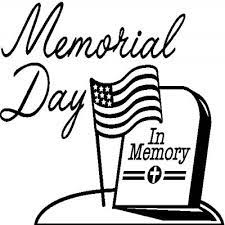         May  2022        May  2022        May  2022        May  2022SunMonTueWedThuFriSat1 Communion Sunday2Jan GoldhornMeals  On  WheelsMay 2 thru May 6   3 4WinG’s meeting 1:00 pm 5Sue PearsonBarb Nelson 6 Emily Brown7 8 Mother’s Day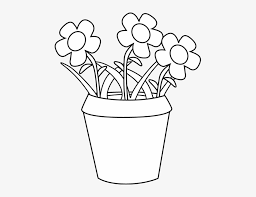 9 Phyllis Krull10 11 12 Bill Neale13 14 15  Confirmation –   Graduation  CelebrationJeann BeversGwen Brophy16 17 Courtney Fransen18 Marlys MooreJoanne Andersen19 Joyce Ruesink20 21 Shantel Ries22Church council meeting 11:05 am 23 24 25 26 27 28 29 30 Memorial DayRyan StarkRon Rames31 Don MooreWinGs will meet on Wed., May 4th at 1 pm. We will be discussing future plans.  Join us for a cup of coffee!May 15, Confirmation celebration for James Clendenin and Graduation celebration for Spencer Legg, all are invited for cake and coffee. WinGs will meet on Wed., May 4th at 1 pm. We will be discussing future plans.  Join us for a cup of coffee!May 15, Confirmation celebration for James Clendenin and Graduation celebration for Spencer Legg, all are invited for cake and coffee. WinGs will meet on Wed., May 4th at 1 pm. We will be discussing future plans.  Join us for a cup of coffee!May 15, Confirmation celebration for James Clendenin and Graduation celebration for Spencer Legg, all are invited for cake and coffee. WinGs will meet on Wed., May 4th at 1 pm. We will be discussing future plans.  Join us for a cup of coffee!May 15, Confirmation celebration for James Clendenin and Graduation celebration for Spencer Legg, all are invited for cake and coffee. 